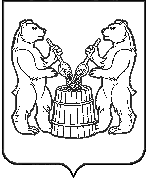 АДМИНИСТРАЦИЯ  МУНИЦИПАЛЬНОГО ОБРАЗОВАНИЯ «УСТЬЯНСКИЙ МУНИЦИПАЛЬНЫЙ РАЙОН»  АРХАНГЕЛЬСКОЙ  ОБЛАСТИПОСТАНОВЛЕНИЕот 13 февраля 2020 года  № 201р.п. ОктябрьскийОб утверждении Правил определения цены земельного участка, находящегося в муниципальной собственности, при заключении договора купли продажи такого земельного участка без проведения торговВ соответствии с Федеральным законом от 06 октября 2003 года № 131-ФЗ «Об общих принципах организации местного самоуправления в Российской Федерации», подпунктом 3 пункта 2 статьи 39.4 Земельного кодекса Российской Федерации администрация муниципального образования «Устьянский муниципальный район» ПОСТАНОВЛЯЕТ:1. Утвердить Правила определения цены земельного участка, находящегося в муниципальной собственности, при заключении договора купли-продажи такого земельного участка без проведения торгов, согласно Приложению.2. Настоящее постановление вступает в силу после его официального опубликования и подлежит размещению на официальном сайте администрации муниципального образования «Устьянский муниципальный район» в сети «Интернет».Исполняющий обязанностиглавы муниципального образования                                  С.А. Молчановский